Checklist for Quality Assessment of ModulesInspect joints (look for rust or failure of a joint)Check for uniform gap at joint (look for loose screws)Check gap between tensioning plate and flange (to confirm if the silicone cookie is there)Check orientation of the PMT and labels/numbersEnsure that the front flange is centeredCheck crystal (look for any indication of chips/cracks)Clean straps with alcohol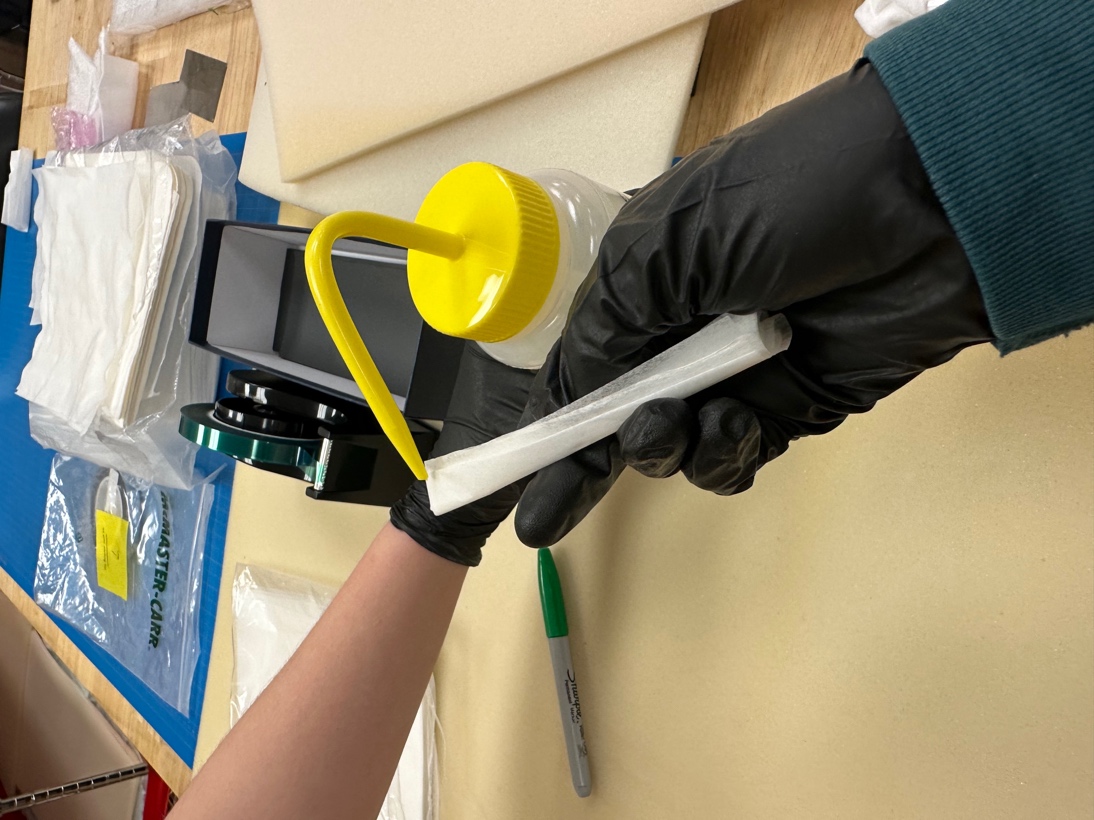 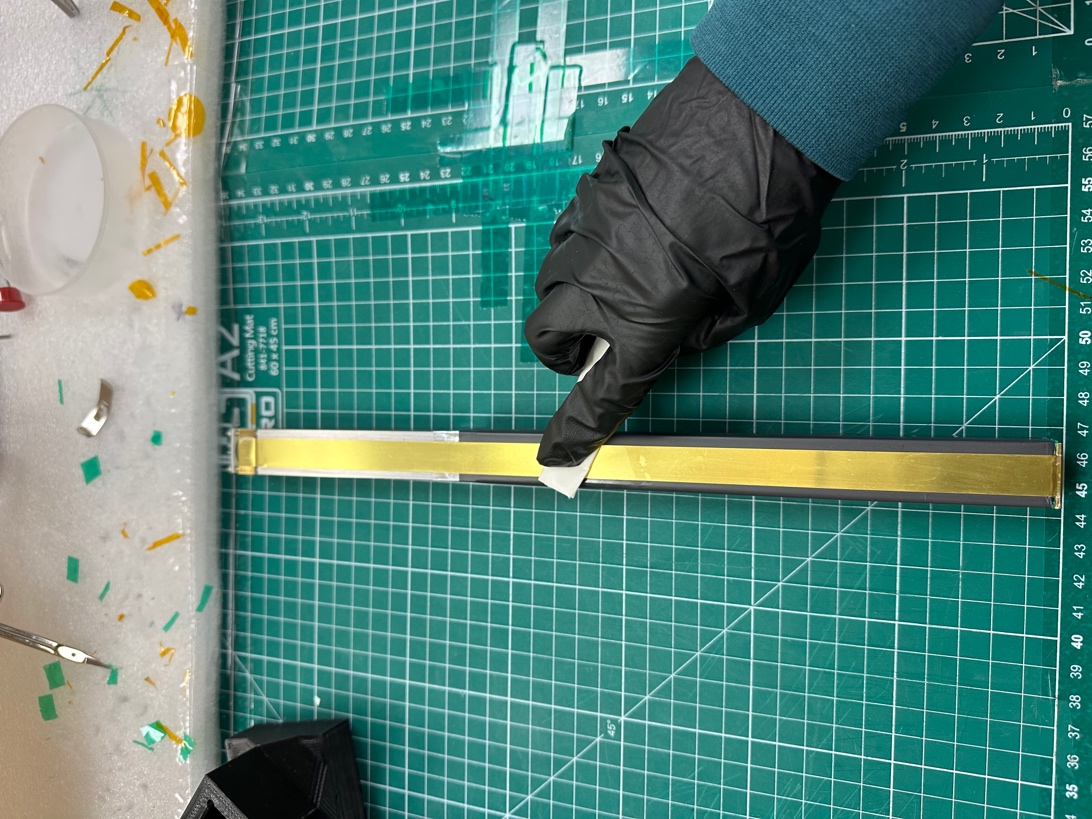 Add Kapton tape (wrap around, but DO NOT OVERLAP the tape)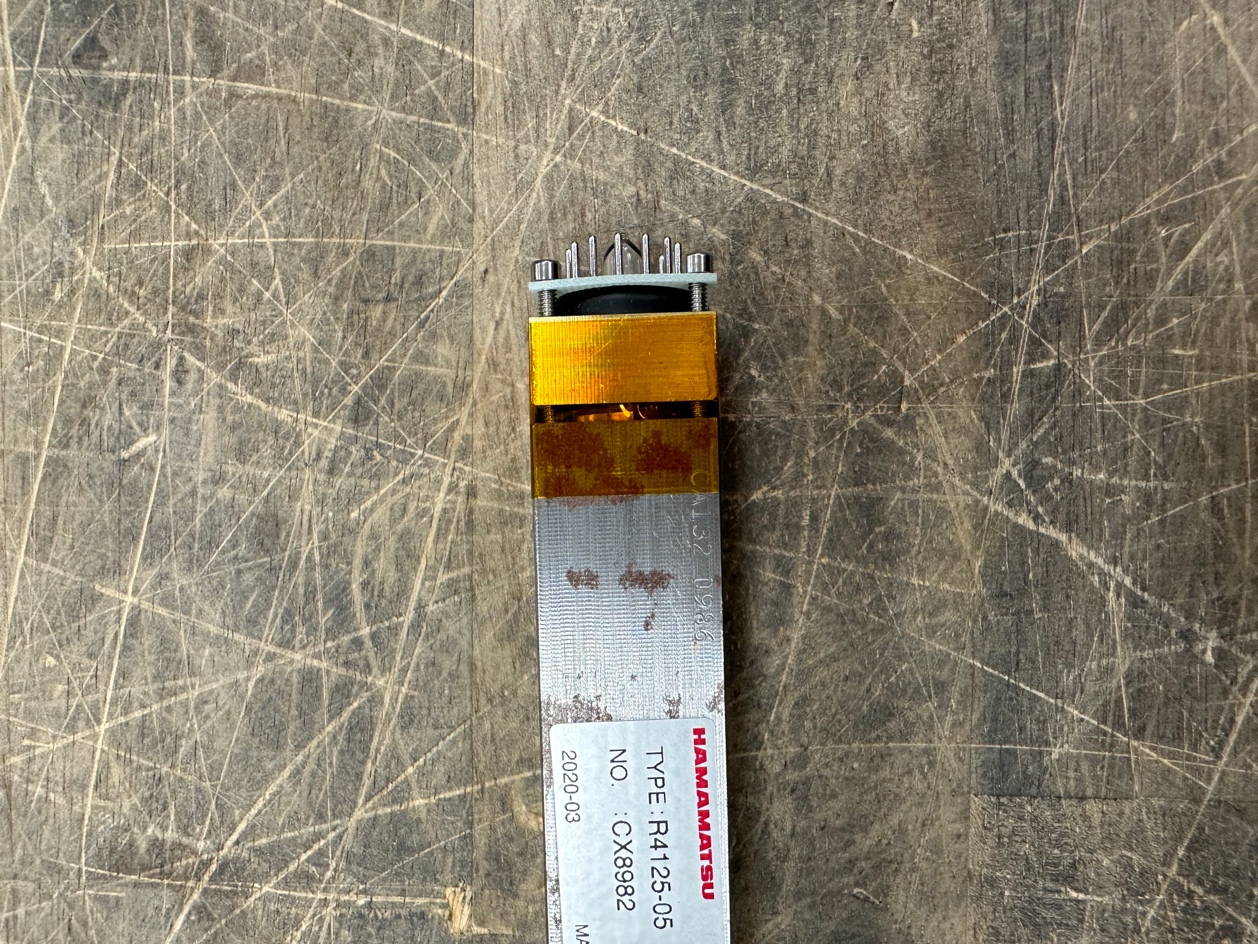 Ensure there are no bumps/wrinkles/overlaps of tape on TevlarGood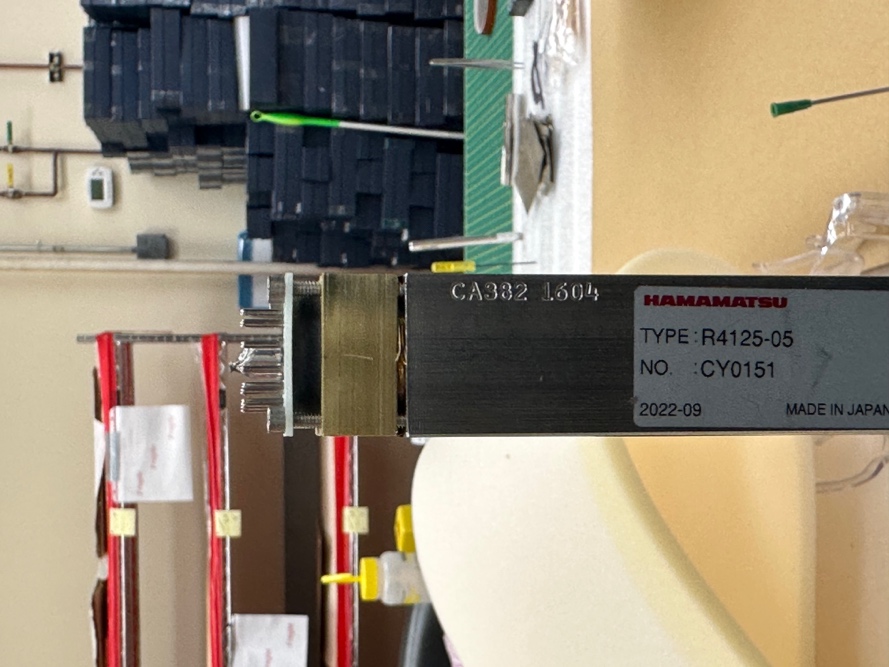 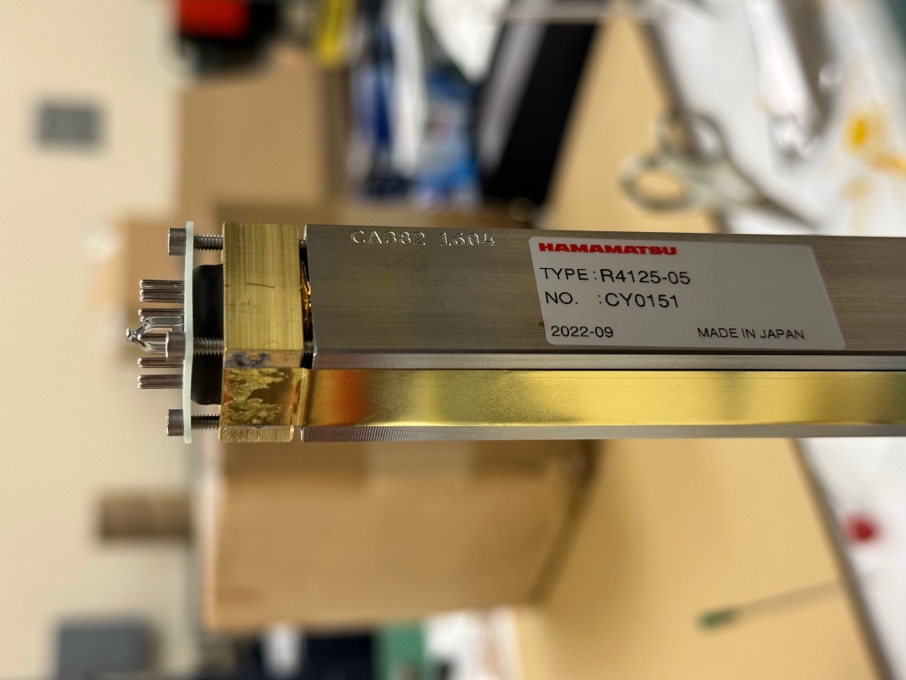 Bad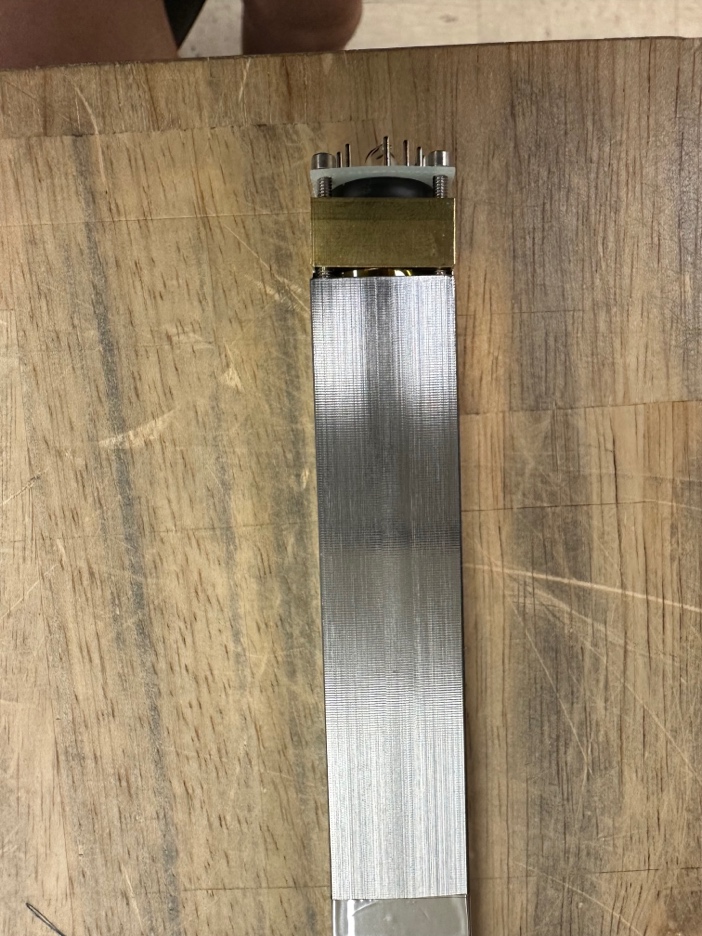 Example where silicone cookie is missing: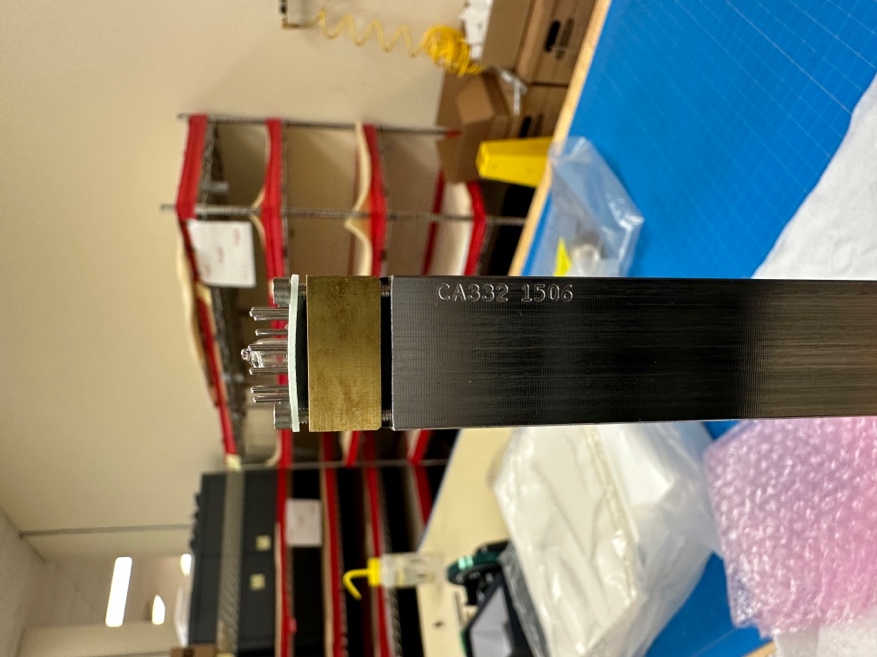 Good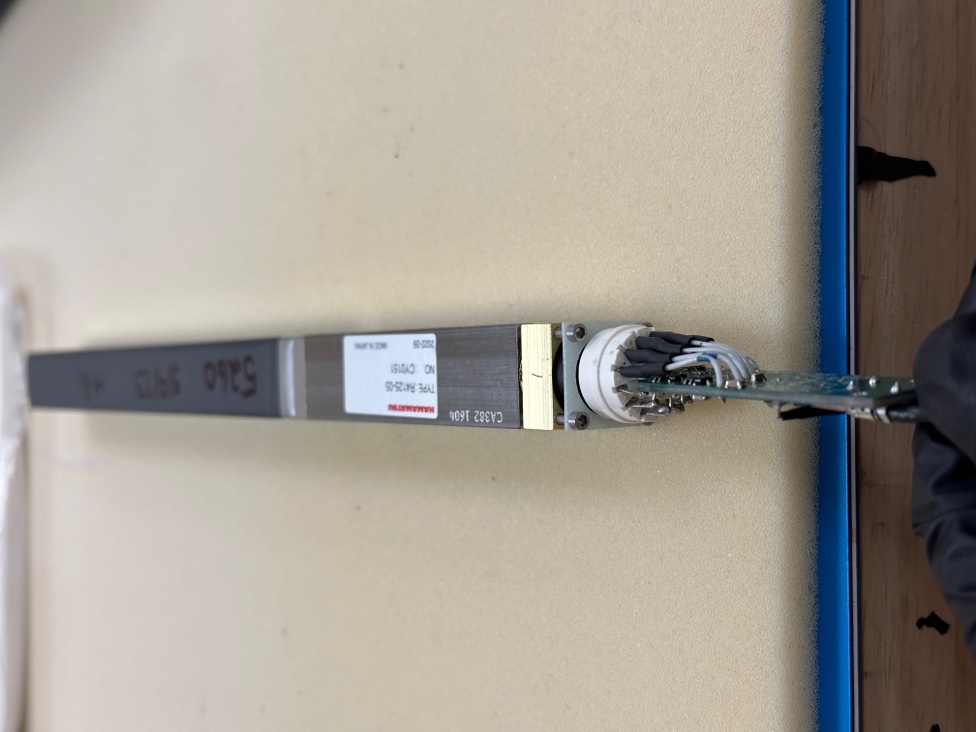 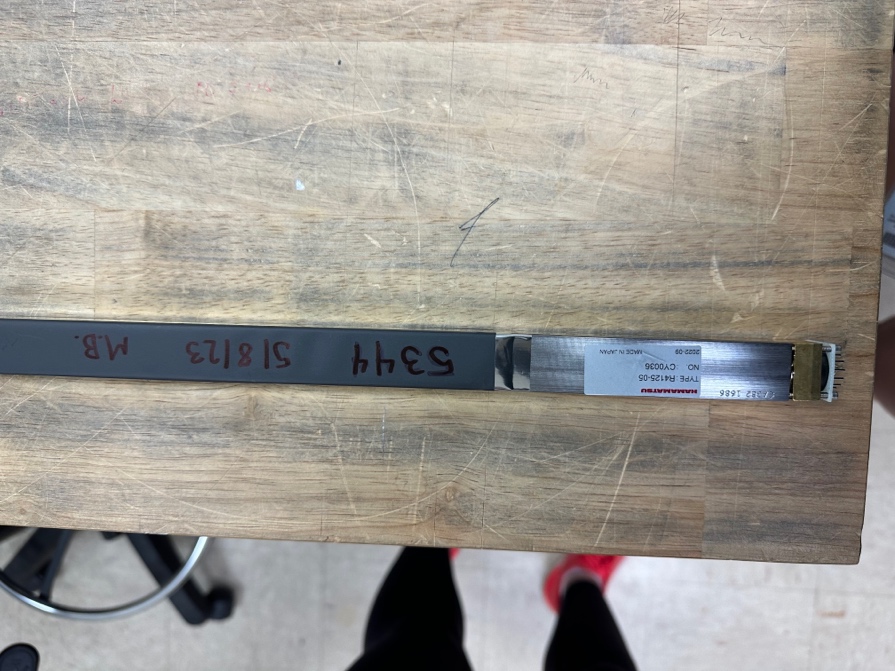 Bad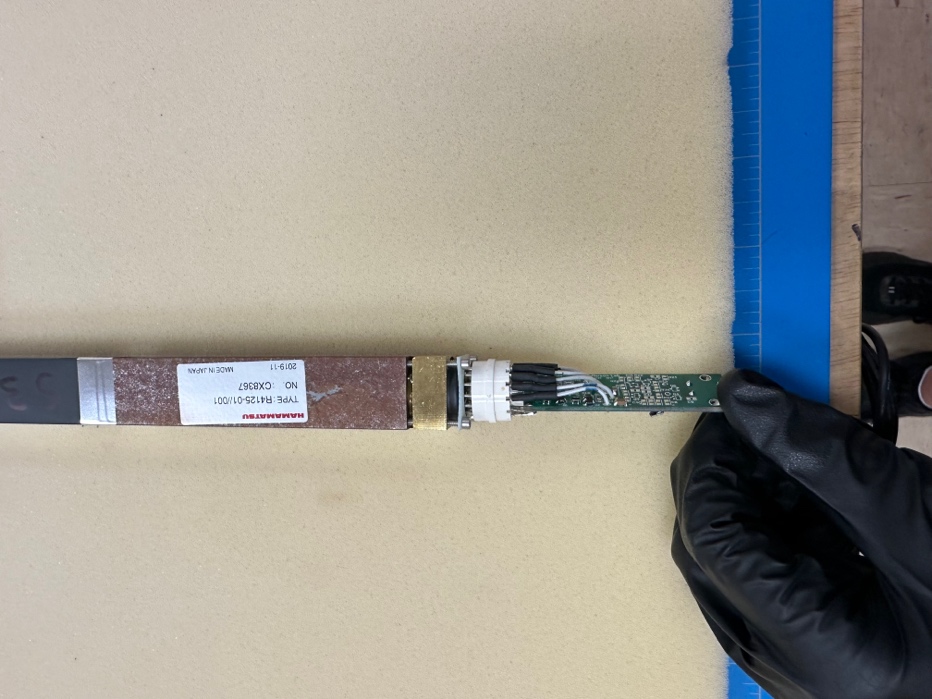 Good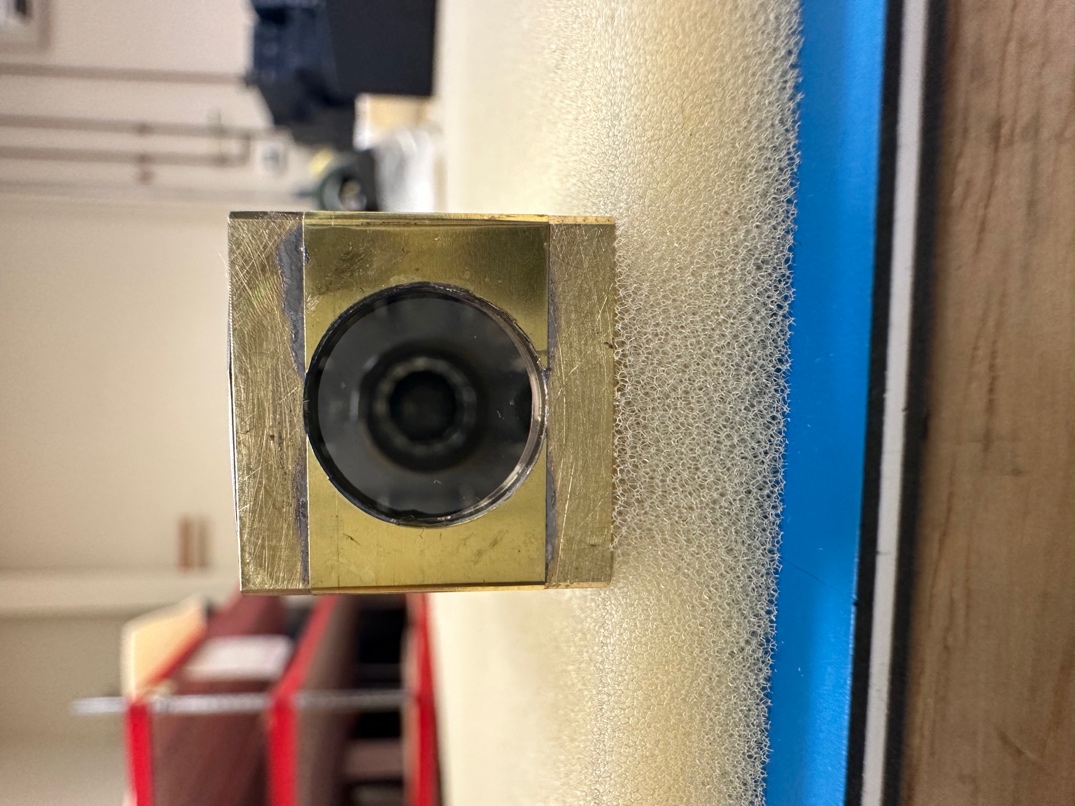 Bad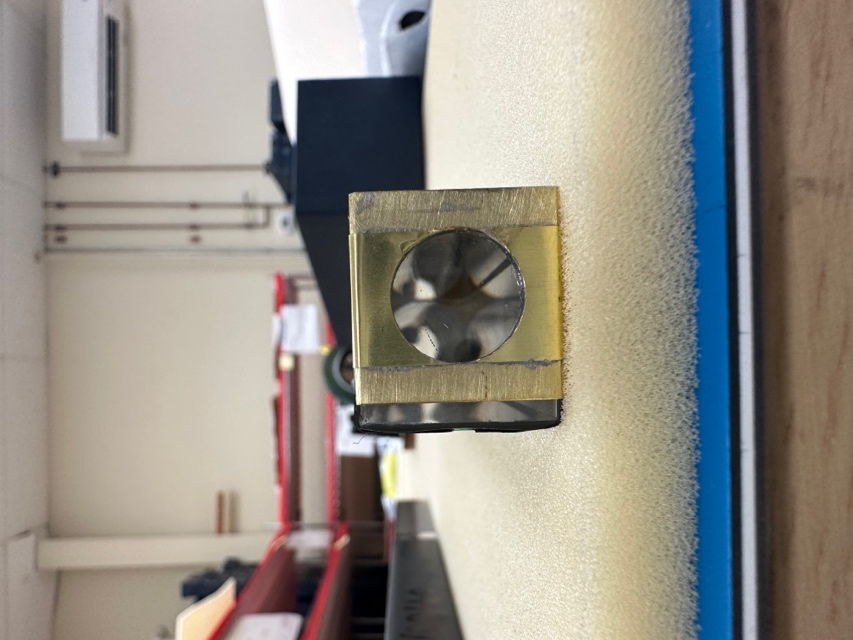 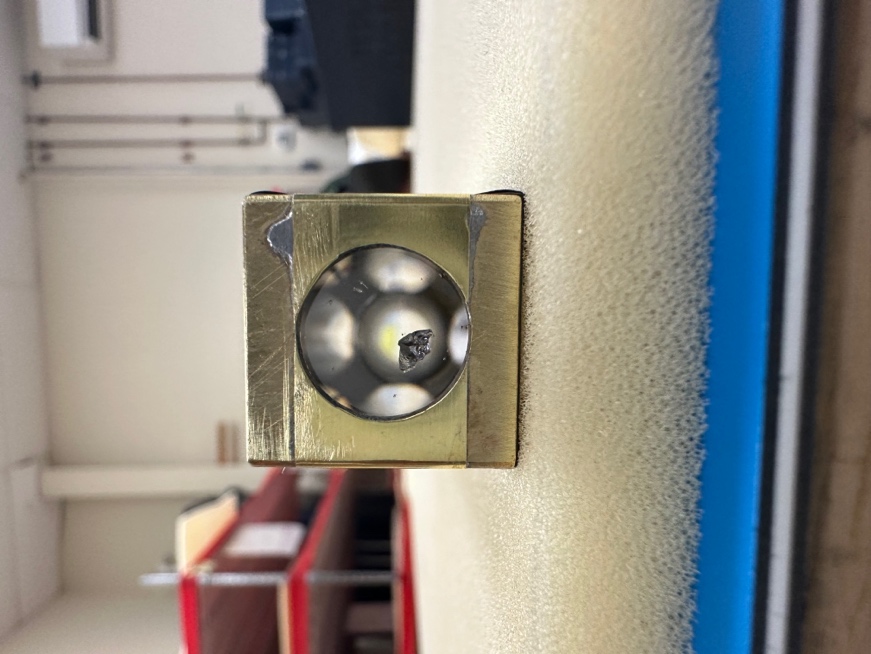 Good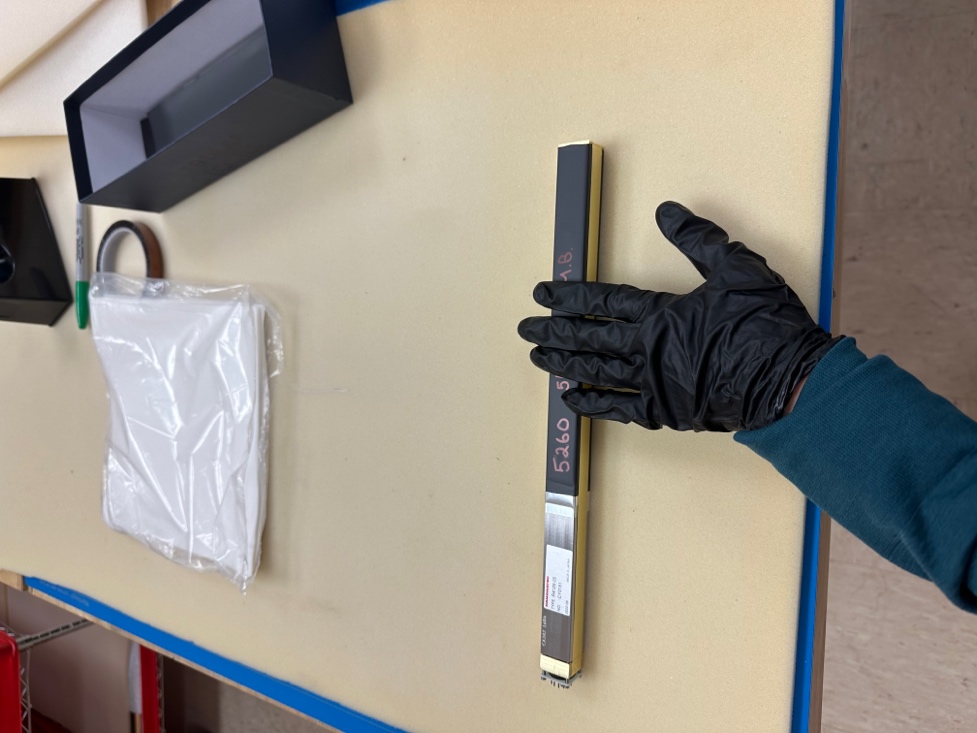 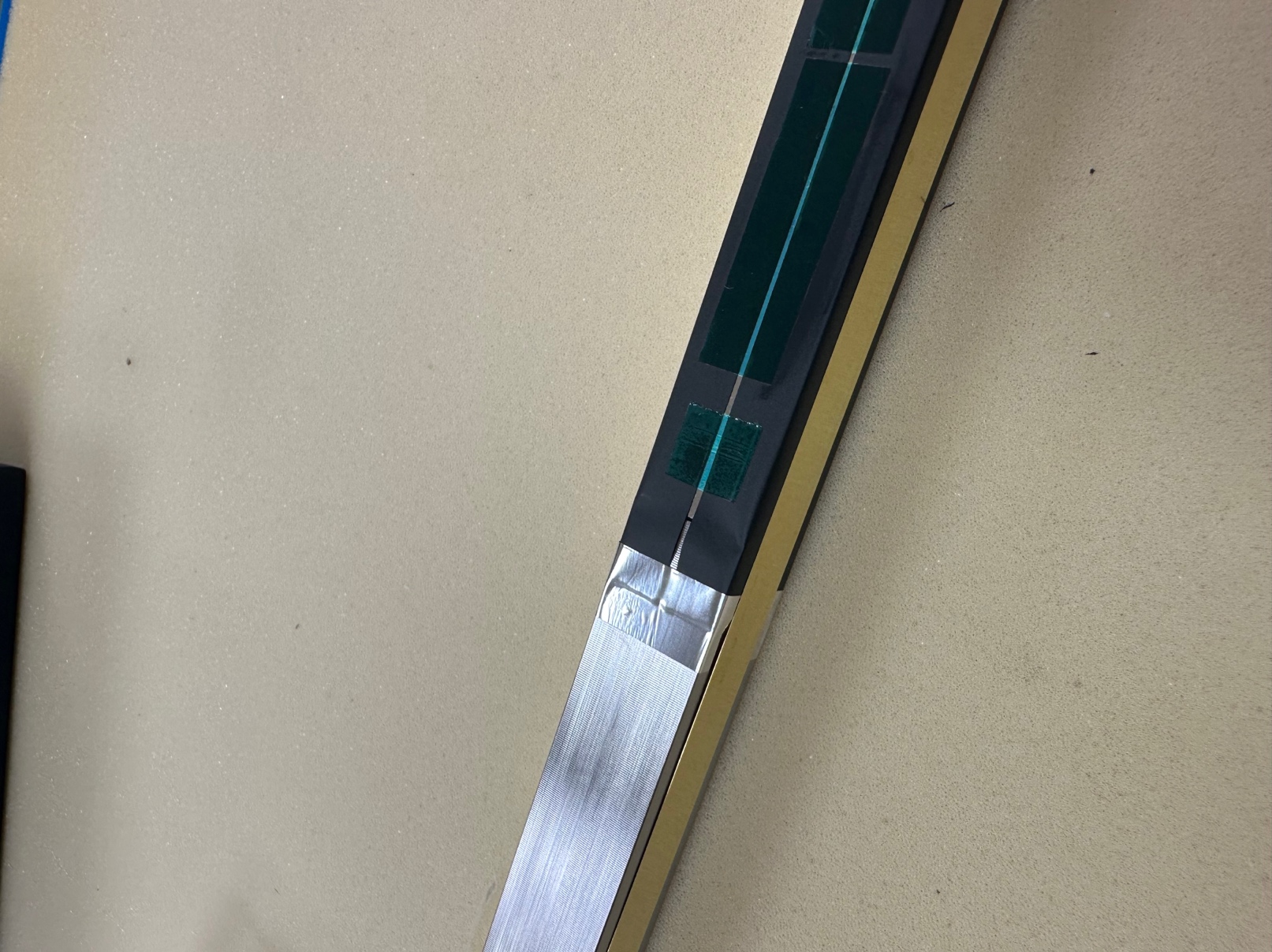 Bad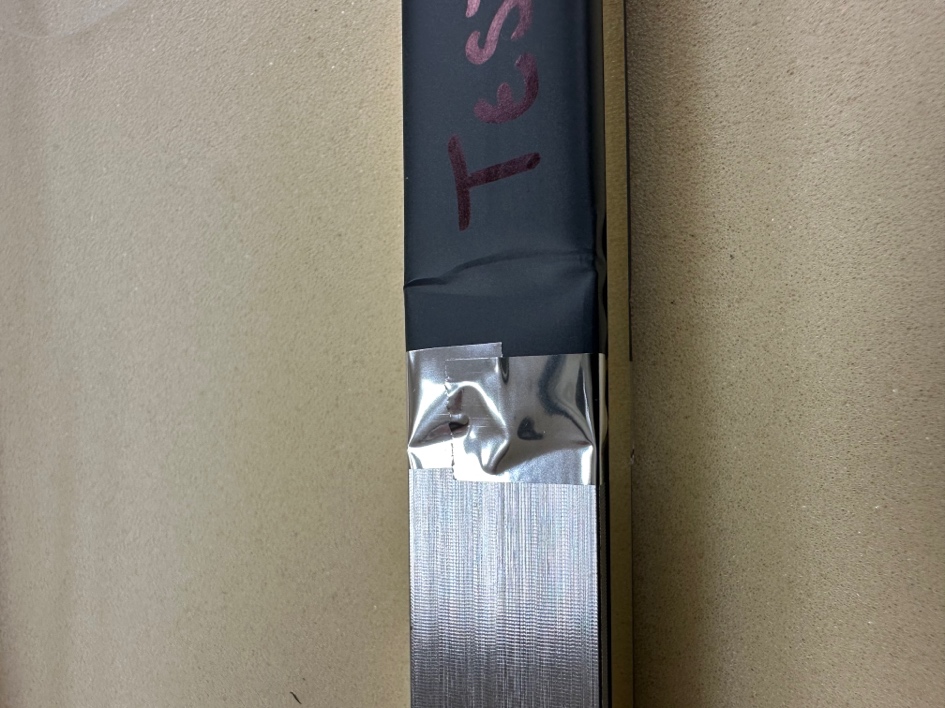 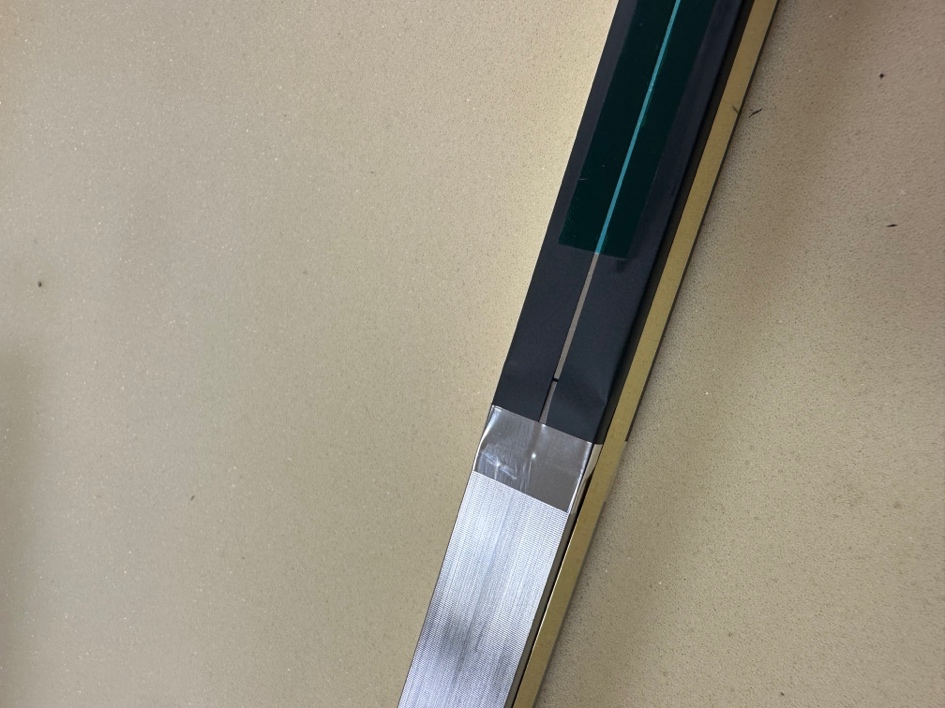 